Salamanca, 25 al 27 de Marzo 2020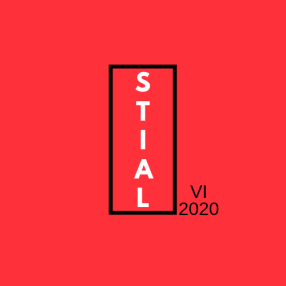 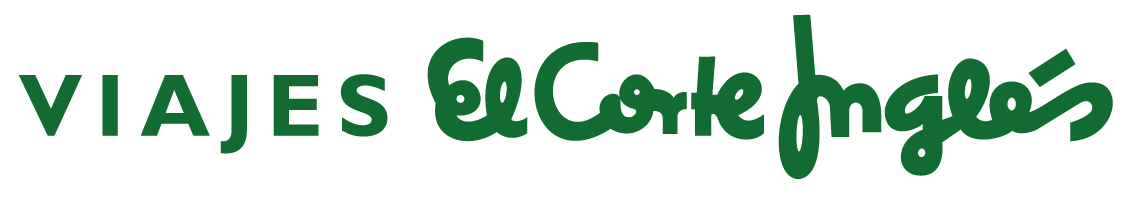 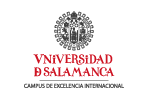 POR FAVOR RELLENE ESTE DOCUMENTOY ENVIE POR MAIL:VIAJES EL CORTE INGLES, S.A.  C/ Traviesa, 3CP: 37008 - Salamanca – Teléfonos: (+34) 923 218 009 – (+34) 666 593 750E-mail: usal@viajeseci.esALOJAMIENTO (Precio por habitación y noche  //   DESAYUNO E IVA DEL 10%  INCLUIDOHOTEL  SELECCIONADO _____________________________________________________________________.TIPO DE HABITACIÓN                  [_]  DOBLE                            [_] INDIVIDUALENTRADA   	SALIDA	    	NOCHES	............TOTAL A PAGAR: =FORMA DE PAGOTarjeta de crédito:   [_] VISA [_] AMEX  [_] DINERS [_] MASTER CARD [_] TARJETA CORTE INGLESTransferencia Bancaria:  Banco Santander  ES37 0049 1500 03 2810355229      (Solo se acepta esta forma de pago hasta 10 días antes del comienzo del Congreso )Imprescindible enviar copia de la misma por e-mail: usal@viajeseci.esImportante: Todos los cargos derivados de la transferencia bancaria han de ser soportados por el remitente*   Solicitud de factura ( )Una vez finalizado el evento, debe enviarnos por mail los datos fiscales (Nombre, CIF/NIF y dirección completa)  Las reservas y cualquier modificación deben de ser siempre comunicadas por escrito a Viajes El Corte Inglés. Les rogamos efectúen su reserva antes del 24 DE FEBRERO DE 2020 EN CASO DEL HOTEL CORONA  SOL Y PARA EL RESTO DE HOTELES HASTA 1/03 . La reserva no se considerará confirmada hasta no recibir el pago del importe de la misma. Las reservas serán gestionadas por riguroso orden de recepción. Cancelaciones: El importe de la penalización estará en función de las condiciones de cada hotel.“Los datos incluidos en este documento son de carácter confidencial. De acuerdo con la ley orgánica 15/1999 de 13 diciembre, el titular de estos datos podrá ejercer su derecho de acceso, rectificación y cancelación solicitándolo por escrito a Viajes El Corte Ingles, S. A. Servicios Centrales – Dpto Organización y Métodos, Av. Cantabria 51 28042 – Madrid”.Apellidos	................................Nombre	Dirección	Población	Provincia	C.P.	País	Teléfono	Fax	E-mail	HOTEL INDIVIDUALDOBLEHOTEL ABBA FONSECA 4* 82,00€92,00€HOTEL CATALONIA PLAZA MAYOR 4*90,00€110,00€GRAN HOTEL CORONA SOL 4* 59,80€71,00€EUROSTARS LAS CLARAS 4*69,00€78,00 €IKONIK PLAZA MERCADO 3*65,00€74,00€HOTEL NH COLLECTION PALACIO DE CASTELLANOS 4*108,90€120,00€HOTEL NH PUERTA DE LA CATEDRAL 4*104,50€115,50€HOTEL SAN POLO 3*5060